SAVE THE DATE!!!OPERATOR SPRING TRAINING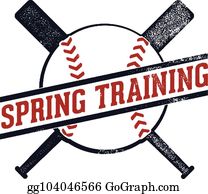 April 19, 2023, 8am – 4:30pmAnnapolis Elks Lodge * 2 Pythian Drive * Edgewater, MD 21037In addition to a full day of classes, continental breakfast and lunch will be included – all for under $50!  Vendor tables and sponsorships will be available.Stay tuned for more information and mark your calendar!